Curriculum Overview for Early Years Foundation Stage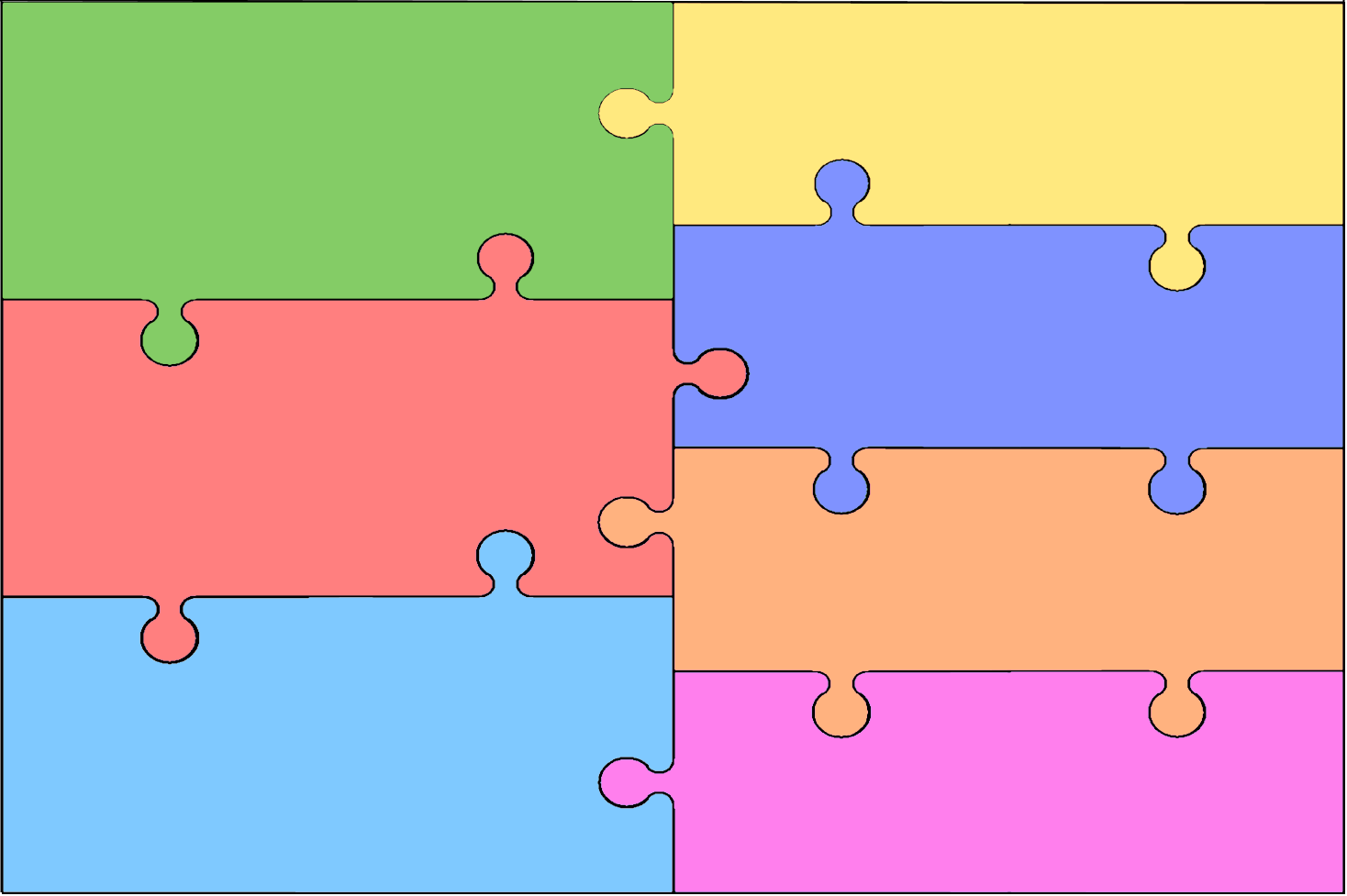 Curriculum Overview for Early Years Foundation StagePersonal, Social & Emotional DevelopmentShow to understand their own feelings and those of others.To be able regulate their behaviour when appropriate.Wait for what they want, work towards simple goals, and control impulsive behaviour.Give focused attention.Be confident to try new activities and show independence.Show resilience and perseverance,  when challenged.Explain right from wrong and refer to rules.Manage their own basic hygiene and personal needs.Work and play co-operatively and take turns.Form positive relationships with adults and children.Show sensitivity.LiteracyUse phonics to decode straightforward wordsRead simple sentences and books that are consistent with their phonic knowledge.Discuss what has been readUse phonics knowledge to write simple words and sentences, including labels.Write recognisable letters, mostly formed correctly.Spell words by identifying sounds in them and representing the sounds with a letter or letters.Personal, Social & Emotional DevelopmentShow to understand their own feelings and those of others.To be able regulate their behaviour when appropriate.Wait for what they want, work towards simple goals, and control impulsive behaviour.Give focused attention.Be confident to try new activities and show independence.Show resilience and perseverance,  when challenged.Explain right from wrong and refer to rules.Manage their own basic hygiene and personal needs.Work and play co-operatively and take turns.Form positive relationships with adults and children.Show sensitivity.MathematicsHave a deeper understanding of numbers to 10, including the composition of each number.Recognise numbers without counting up to 5 (subitising)Explore and represent patterns with numbers up to 10.Automatically recall number bonds up to 5, including subtraction facts and some number bonds.Compare quantities up to 10 in different contexts.Recognise and name some 2D and 3D shapes.Have some understanding and awareness of time, length, capacity and mass.  Communication & LanguageListen attentively and respond to what they hear.Make comments on what they have heard or have been asked.Hold a conversation with other children and adults.Show the ability to participate in discussions.Offer explanations to why things might happen.Express their ideas and feelings, with meaning and correct tenses, with some support from modelling from an adult.MathematicsHave a deeper understanding of numbers to 10, including the composition of each number.Recognise numbers without counting up to 5 (subitising)Explore and represent patterns with numbers up to 10.Automatically recall number bonds up to 5, including subtraction facts and some number bonds.Compare quantities up to 10 in different contexts.Recognise and name some 2D and 3D shapes.Have some understanding and awareness of time, length, capacity and mass.  Communication & LanguageListen attentively and respond to what they hear.Make comments on what they have heard or have been asked.Hold a conversation with other children and adults.Show the ability to participate in discussions.Offer explanations to why things might happen.Express their ideas and feelings, with meaning and correct tenses, with some support from modelling from an adult.Understanding the WorldTalk about the people around them.Know some similarities and differences between things in the past and now.Describe their immediate environmentKnow some similarities and differences between different religious and cultural communities in this country.Explore the natural world around themUnderstand some important processes and changes in the natural world around them.Physical DevelopmentNegotiate spaces and obstacles safely.Show strength and balance and co -ordination.Show the ability to run, skip, jump, hop and climb.Hold a pencil effectively, ready for fluent writing.Use scissors, paintbrushes and cutlery.Show accuracy when drawing.Understanding the WorldTalk about the people around them.Know some similarities and differences between things in the past and now.Describe their immediate environmentKnow some similarities and differences between different religious and cultural communities in this country.Explore the natural world around themUnderstand some important processes and changes in the natural world around them.Physical DevelopmentNegotiate spaces and obstacles safely.Show strength and balance and co -ordination.Show the ability to run, skip, jump, hop and climb.Hold a pencil effectively, ready for fluent writing.Use scissors, paintbrushes and cutlery.Show accuracy when drawing.Expressive Arts & DesignSafely use a variety of materials, tools and techniques.Experiment with colour, design, texture, form and function.Share creations and talk about them.Use props and materials to act out role play and stories.Perform songs, rhymes and poems and stories with others.Move to music.